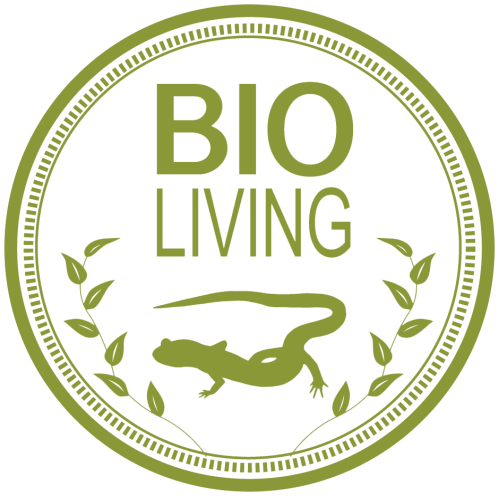 FICHA DE INSCRIÇÃO DE ASSOCIADO                                           Nome                                                                                                             ParentescoDeclara ter tomado conhecimento dos termos e condições constantes nos estatutos.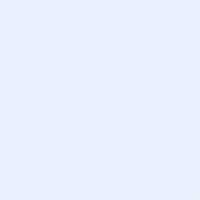                        Assine à mão depois de imprimir ou insira assinatura digital                            ____________________________________                                ____________________________________